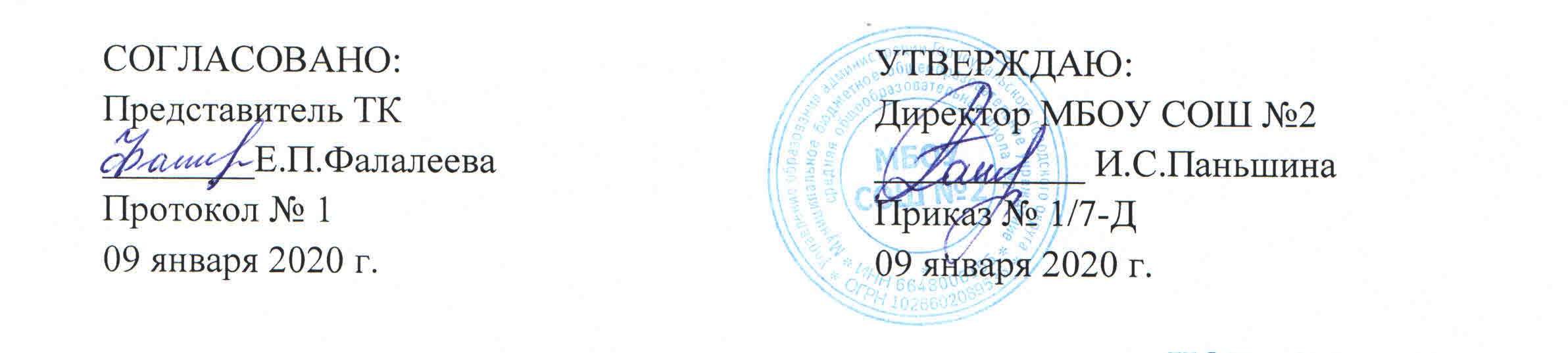 ИОТ – 032 - 2020ИНСТРУКЦИЯпо охране труда для учителя ОБЖ1. Общие требования безопасностиК работе допускаются лица обоего пола, достигшие 18 лет, имеющие педагогическое образование, прошедшие медицинский осмотр.Учитель ОБЖ должен:знать свои должностные обязанности и инструкции по ОТ;пройти вводный инструктаж и инструктаж на рабочем месте;руководствоваться в работе правилами внутреннего распорядка;режим труда и отдыха определяется правилами внутреннего трудового распорядка организации.Травмоопасность в кабинете:при нарушении правил личной безопасности;при включении электроприборов: проигрывателей и других ТСО (технических средств обучения) – поражение электротоком.О случаях травматизма сообщать администрации школы.Соблюдать технику безопасности труда.Не заниматься самостоятельным ремонтом электроприборов, розеток и т.п.Хранить аппаратуру ТСО в лаборантской комнате.Нести ответственность (административную, материальную, уголовную) за нарушение требований инструкций по охране труда.Требования безопасности перед началом работыПроверить готовность учебного кабинета  к занятиям.Проверить исправность электроосвещения.Проветрить кабинет.Проследить за чистотой и порядком в кабинете.Подготовить необходимы инструменты для уроков труда.Подготовить оборудование для практических занятий, демонстрации опытов на уроках природоведения (Окружающий мир).Требования безопасности во время работыСоблюдать личную безопасность труда.Следить за соблюдением дисциплины учащимися.Контролировать выполнение учащимися практических заданий.Проводить инструктаж с учащимися по технике безопасности труда по всем видам практических работ и экскурсийНе допускать учащихся к переноске аппаратуры ТСО.Не допускать учащихся к самостоятельному включению электроприборов.Требования безопасности в аварийных ситуацияхВ случае возникновения  аварийных ситуаций принять меры к эвакуации  учащихся.Сообщить о происшедшем администрации школы,  при пожаре известить службу 01.Оказать первую помощь пострадавшим в случае травматизма.При внезапном заболевании учащихся  вызвать медработника, сообщить о случившемся администрации школы и родителям.      Требования безопасности по окончании работыПринять от учащихся выданные им для работы инструменты;Проверить соответствие их количества;Убрать аппаратуру ТСО и инструменты в лаборантскую комнату;После экскурсии сверить численность учащихся;Проследить уборку рабочих мест после практических занятий;Проветрить кабинет;Выключить электроосвещение, закрыть кабинет на ключ;Обо всех недостатках, обнаруженных во время учебных занятий, сообщить администрации.С инструкцией по охране труда ознакомлен:«_____» __________ 20__г. 		_______________ 	/__________________		дата					подпись 				Фамилия И.О.«_____» __________ 20__г. 		_______________ 	/__________________		дата					подпись 				Фамилия И.О.«_____» __________ 20__г. 		_______________ 	/__________________		дата					подпись 				Фамилия И.О.«_____» __________ 20__г. 		_______________ 	/__________________		дата					подпись 				Фамилия И.О.«_____» __________ 20__г. 		_______________ 	/__________________		дата					подпись 				Фамилия И.О.«_____» __________ 20__г. 		_______________ 	/__________________		дата					подпись 				Фамилия И.О.«_____» __________ 20__г. 		_______________ 	/__________________		дата					подпись 				Фамилия И.О.«_____» __________ 20__г. 		_______________ 	/__________________		дата					подпись 				Фамилия И.О.